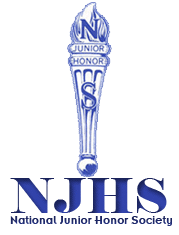 Community Service Hours Recording Sheet 2015-2016NJHS Member: ___________________________________ Grade Level: __________**Please record all of your community-service hours, for the 2014-2015 school year, on this recording sheet.  Community-service hours that were completed prior to your current membership in NJHS will not count toward your accumulation of hours.  To be in good standing as an NJHS member by the end of the 2015-2016 school year, eighth graders must complete twenty-five hours of community service, while seventh graders must complete ten hours.  In order for community service hours to be valid, a supervisor must sign your sheet to verify your completion of service.  Your supervisor must be someone other than your parent.  If you were paid for a service, it is not considered community service.Date of ServiceNumber of Hours of ServiceOrganization or Location of Service- Include Phone Number or e-mail address of supervising adult.Description of Services CompletedSignature of Supervising AdultDate of ServiceNumber of Hours of ServiceOrganization or Location of Service- Include Phone Number or e-mail address of supervising adult.Description of Services CompletedSignature of Supervising Adult